Nous allons voir ici comment insérer des images présentes sur un site internet ou sur un périphérique de stockage et capturer tout ou partie d'une image.Copier/collerCopier l'image souhaitée à l'aide du clic-droit puis «copier» (ou raccourci clavier : ctrl +C) puis coller sur la page par le menu Open Sankoré  puis «coller» (ou raccourci clavier : ctrl +V).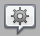 Glisser/déposerVous pouvez également diminuer la taille de la fenêtre source pour afficher les 2 pages. Vous cliquez ensuite sur l’image et vous la glissez sur votre page Open Sankoré.La bibliothèqueUn dossier Sankoré est créé automatiquement dans le dossier "Mes images". Toutes les images que vous y mettrez s'ajouteront à la bibliothèque .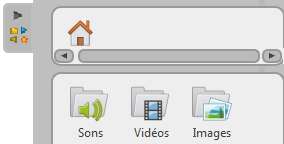 Vous n’aurez plus qu’à ouvrir le dossier « Images » de la bibliothèque et glisser l’image sur votre page.La capture d’imageVous pouvez copier tout ou partie d’une image à l’aide l’outil  « Capturer une partie de l’écran ». 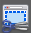 Pour cela, affichez l’image (sur un site Internet par ex.) puis retournez sur Open Sankoré.Cliquez alors sur l’icône . Vous vous retrouvez sur la page précédemment ouverte (Le site Internet par ex.). Cliquez alors sur l’icône de capture d’écran, une croix apparait. Sélectionnez la partie de l’image désirée à l’aide de la souris. Une fenêtre s’ouvre proposant d’ajouter votre « capture » sur la page courante, sur une nouvelle page ou dans la bibliothèque.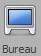 